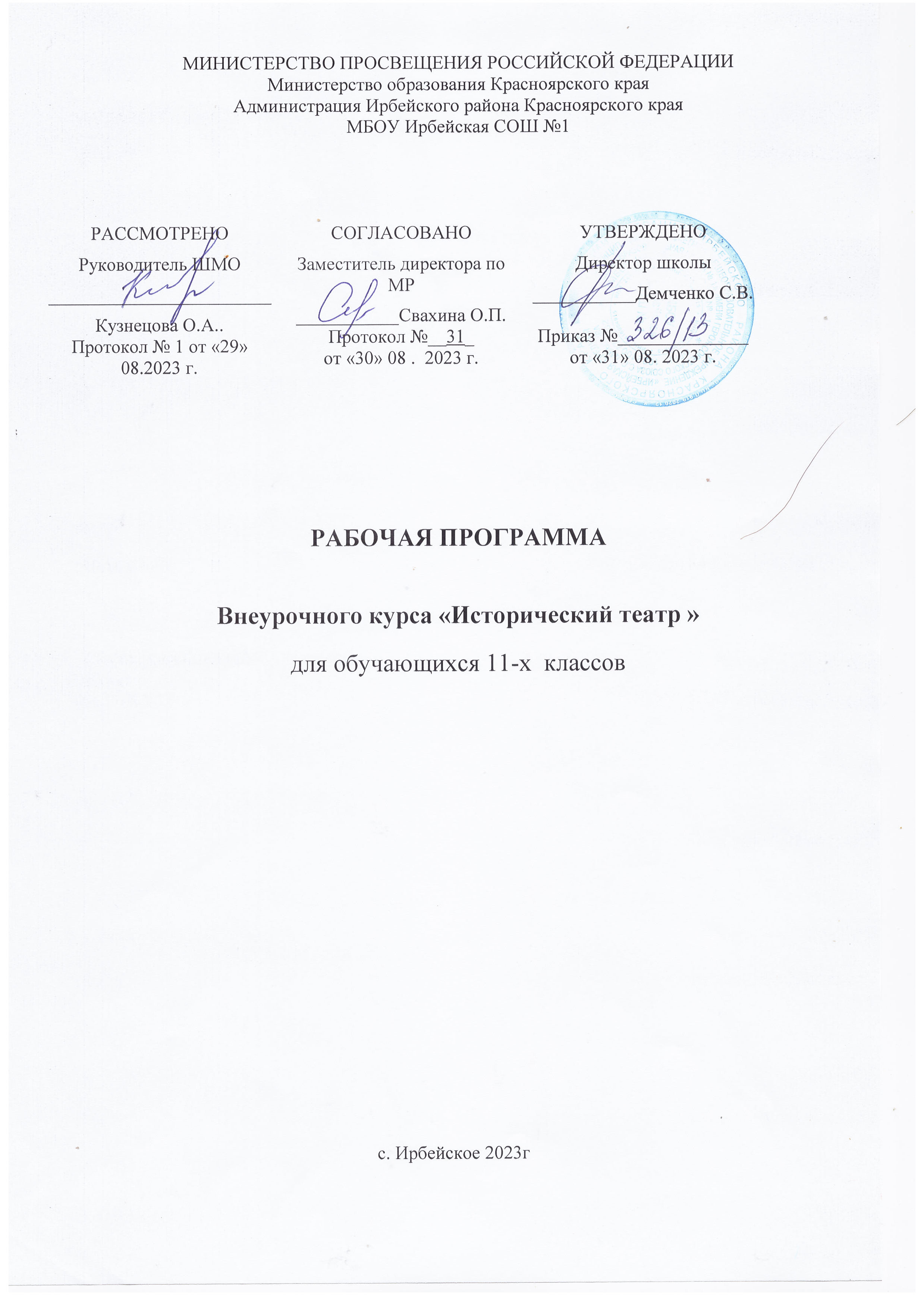 СодержаниеИСТОРИЧЕСКИЙ ТЕАТРИсторический театр – популярное направление внеурочной деятельности, которое объединяет в себе различные виды искусства и историю, создаёт в школе особую художественно-эстетическую атмосферу. Внутренняя природа  театрального действия глубоко родственна принципам системно- деятельностного подхода. Она реализуется через эмоционально насыщенные, личностно значимые формы активного проживания художественных образов, идей и смыслов. В связи с этим данный вид творческого развития обучающихся является одним из наиболее эффективных способов и форм самопознания, самораскрытия, самореализации личности.Современная система эстетического воспитания является наследницей богатых традиций отечественной культуры, в том числе по линии театральной педагогики. Опыт театральных постановок силами учащихся существовал ещё в дореволюционной России. В ХХ столетии это направление получило не только дальнейшее развитие, но и научное обоснование. Детское театральное творчество изучалось как особый феномен наравне с другими формами взаимодействия театрального искусства и учебно-воспитательного процесса в рамках системы общего образования.Практика работы школьных театральных коллективов показывает, что наиболее органичное и всестороннее развитие обучающихся обеспечивает постановка спектаклей. Деятельность школьного исторического театра вносит большой вклад в реализацию программы воспитательной работы, открывает широкие возможности для самоорганизации обучающихся, проявления их активной социальной позиции. Внеурочные театральные занятия содержат в себе глубокий психотерапевтический потенциал, они способны выполнять функцию арт-пропедевтики (А. Мелик-Пашаев), предупреждения причин делинкветного поведения обучающихся. Дух сотрудничества, активные формы совместной проектной деятельности старших и младших школьников, разнообразные способы привлечения родительской аудитории позволяют сделать школьный театр «точкой сборки» межпоколенных отношений, укреплять гуманистические, нравственные, семейные ценности. Дружба, взаимопомощь, чувство коллективизма, самоотдача, настроенность на другого человека, уверенность в себе – эти и другие исключительно важные качества личности, ценностные установки формируются органично и естественно в процессе занятий театром.Деятельность театрального коллектива в общеобразовательной школе становится центром притяжения для всех участников образовательного процесса. Каждое представление исторического театра является ярким событием не только для его воспитанников, но и для других обучающихся, учителей, администрации образовательного учреждения. Премьерные показы спектаклей превращаются в значимые вехи творческой жизни, делают школу привлекательным местом, создают атмосферу праздника, волшебства, придают учебно-воспитательному процессу особое измерение, дают импульс жизненной энергии, свободы.Поддержку и пропаганду данного вида эстетического воспитания школьников осуществляет Союз театральных деятелей Российской Федерации (Всероссийское театральное общество. Конкурсы и фестивали детских  театров проводят культурные центры и общественные ассоциации, благотворительные фонды. Возможности и ресурсы данных учреждений и организаций могут быть органично включены в сферу деятельности школьного  театра.ПОЯСНИТЕЛЬНАЯ ЗАПИСКАОбщая характеристика, место в учебном планеЗанятия «Исторический театр» в общеобразовательных организациях осуществляются в рамках вариативного подхода и являются практико- ориентированной, самобытной формой углублённого изучения предметной области «История». Среди различных видов эстетической и учебной деятельности исторический театр является наиболее универсальным направлением, которое обеспечивает широкий спектр способов проявления и развития не только творческих способностей обучающихся, но и их социальной, коммуникативной компетентности, формой освоения различных моделей поведения и межличностного взаимодействия  Исторический  театр является органичным дополнением уроков предмета ИСТОРИЯ, среднего общего образования (11 кл.). Программа внеурочной деятельности «Исторический театр» непосредственно коррелирует и с другими предметами, входящими в базовый учебный план среднего общего образования,    такими    как «Иностранные языки», «Литература», «Изобразительное искусство», «Технология». Продуктивное взаимодействие с различными областями гуманитарного знания обеспечивают постановки спектаклей на иностранном языке, в стилистике исторических реконструкций, и т.п..Программа «Исторический театр» предназначена для организации внеурочной деятельности обучающихся среднего общего образования. Театральные занятия проводятся преимущественно во второй половине дня. Частота и регулярность занятий – по 1 академическому часу 2 раза в неделю3. Программа рассчитана на 1 год преподавания. Основное содержание занятий – постановка исторических  спектаклей, которая реализуется через репетиции и выступления на сцене, а также текущую работу, направленную на развитие комплекса сценических способностей, умений и навыков обучающихся; опыт восприятия, анализа и осмысления произведений театральных жанров.Программа составлена на основе «Требований к результатам освоения средней образовательной программы», представленных в Федеральном государственном образовательном стандарте среднего общего образования, а также на основе характеристики планируемых результатов духовно-нравственного развития, воспитания и социализации обучающихся, представленной в Примерной программе воспитания (одобрено решением ФУМО от 02.06.2020 г.). Программа разработана с учетом актуальных целей и задач обучения и воспитания, развития обучающихся и условий, необходимых для достижения личностных, метапредметных и предметных результатов при освоении предметной областиОрганизационные моделиПри организации внеурочных занятий по программе «Исторический театр» возможны различные организационные модели, учитывающие специфический комплекс условий и возможностей конкретного образовательного учреждения, интересы и потребности участников образовательных отношений.Модель «Камерный театр»Внеурочные занятия организуются для небольшого театрального коллектива (от 12 до 25 человек). В данном формате могут заниматься как ученики одного класса, так и любой другой состав участников, в том числе разновозрастной, с привлечением родителей, педагогов школы.Модель «Творческая параллель»Данная организационная модель может быть использована для проведения объединённых внеурочных занятий для обучающихся одной параллели (седьмые классы и т.д.).Модель «Ровесники»Данная  модель предполагает, что в одном театральном коллективе занимаются обучающиеся 2-3 параллелей, относящиеся к одной возрастной категории (например: 5-6 классы, 7-8-9 классы, 10-11 классы).Общешкольный театрДанная модель предполагает, что в коллективе занимаются обучающиеся разного возраста и уровня подготовки. Более опытные участники школьного театрального движения являются его активом,  исполнителями главных ролей. Другие обучающиеся постепенно вливаются в постановочный процесс, являются дублёрами, обеспечивают материально-техническую сторону спектакля, участвуют в массовых сценах.Количество участников одного театрального коллектива, согласно моделям «Творческая параллель», «Ровесники» и «Общешкольный театр», может составлять от 12 до 25 человек. При наличии большего количества желающих целесообразно распределить обучающихся на группы (составы), сохранив возможность проведения сводных репетиций перед выступлениями.В реальной практике реализации театрального направления внеурочной деятельности в условиях конкретного образовательного учреждения могут сочетаться элементы различных организационных моделей. Также возможны другие организационные сочетания и модели.Допускается жанровая вариативность как постоянная специализация конкретного театрального коллектива, так и в режиме чередования и / или синтеза разновидностей театрального искусства: кукольный театр, теневой театр, театр мюзикла, театр пантомимы, фольклорные театральные жанры, массовые представления, флэш- мобы и т.д.Типы и виды занятийПо форме проведения занятия подразделяются на следующие типы:занятие-прослушивание (мелкогрупповое и / или индивидуальное)при наборе в театральный коллектив,для периодической оценки индивидуального темпа развития исполнительских и творческих навыков обучающихся;для работы с исполнителями главных ролей;занятие, направленное на развитие комплекса сценических умений и навыков (актёрские, танцевальные этюды и упражнения, импровизации; разучивание ролей);творческая проектная деятельность (создание декораций, костюмов, реквизита; реклама и PR коллектива в целом, конкретной постановки; работа над режиссёрским замыслом спектакля; популяризация театрального искусства среди сверстников)репетиционно-постановочный процесс: работа над фрагментами спектакля, групповая ( по ролям) и коллективная работа, постановка мизансцен, хореография;сводная репетиция, прогон спектакля;сценический показ: спектакль, представление, концерт;посещение театров, музеев, просмотр видеоспектаклей; обсуждение, анализ событий театральной жизни.Указанный перечень типов занятий не является исчерпывающим, может быть дополнен, скомбинирован с другими элементами и формами по выбору учителя.Материально-технические условия реализации программыМатериально-техническими условиями реализации данной программы является наличие помещения (помещений) для репетиционных занятий; зала со сценой, оборудованной в соответствии с особенностями театрального искусства (одежда сцены, акустическая система, осветительное и проекционное оборудование, микшерный пульт), помещений для переодевания (гримёрные). Оборудование: звуковоспроизводящая аппаратура.Должна быть также обеспечена материальная база для создания реквизита, декораций, костюмов и их хранения; технические условия для видеосъемки как готовых спектаклей, так и репетиционного процесса (для последующего творческого анализа обучающимися своих сценических действий).ЦЕЛИ И ЗАДАЧИЦели и задачи программы внеурочной деятельности «Исторический  театр» определяются в рамках обобщённых целей и задач Федеральных государственных стандартов и Примерных программ основного общего образования, являются их логическим продолжением.Главная цель:Развитие театральной культуры обучающихся как части их духовной культуры через коллективное творчество – создание  историко-драматического  сценического образа.Основные цели в соответствии со спецификой освоения предметной области «История» в целом и театрального искусства в частности:углубление социализации обучающихся, формирование гражданской ответственности и социальной культуры, соответствующей условиям современного мира;воспитание обучающихся в духе патриотизма, уважения к своему Отечеству – многонациональному Российскому государству в соответствии с идеями взаимопонимания, согласия и мира между людьми и народами, в духе демократических ценностей современного общества; формирование исторического мышления, способности рассматривать события и явления с точки зрения их исторической обусловленности и взаимосвязи, в развитии, в системе координат «прошлое – настоящее – будущее»; развитие практики применения знаний и умений в социальной среде, общественной деятельности, межкультурном общении.становление мировоззрения, системы ценностей обучающихся в единстве эмоциональной и рациональной сферы;осознание значения искусства как специфического способа познания мира, художественного отражения многообразия жизни, универсального языка общения;реализация эстетических потребностей обучающихся, развитие потребности в общении с произведениями искусства, внутренней мотивации к творческой деятельности и самореализации.Достижению поставленных целей способствует решение круга задач, конкретизирующих в процессе регулярной театральной деятельности обучающихся наиболее важные направления, а именно:приобщение к общечеловеческим духовным ценностям через опыт собственного проживания сценических образов, развитие и совершенствование эмоционально-ценностной отзывчивости на прекрасное в искусстве и в жизни;развитие эмоционального интеллекта; общих и специальных способностей обучающихся, в том числе таких как ассоциативное и образное мышление, воображение, память, внимание, наблюдательность, чувство ритма, музыкальный слух и голос, координация и пластика движений, мимика, речь и т.д.;формирование устойчивого интереса к постижению художественной картины мира, приобретение разнообразного опыта восприятия произведений искусства;приобретение навыков театрально-исполнительской деятельности, понимание основных закономерностей театрального искусства, их языка, выразительных средств;накопление знаний о театре и других видах искусства; владение специальной терминологией;воспитание уважения к культурному наследию России; практическое освоение образного содержания произведений отечественной культуры;расширение кругозора, воспитание любознательности, интереса к музыке и театральной культуре других стран и народов;формирование чувства коллективизма, сопричастности к общему творческому делу, ответственности за общий результат;гармонизация межличностных отношений, формирование позитивного взгляда на окружающий мир;получение опыта публичных выступлений, формирование активной социальной позиции, участие в творческой и культурной жизни школы, района;создание в образовательном учреждении творческой культурной среды.СОДЕРЖАНИЕ КУРСА ВНЕУРОЧНОЙ ДЕЯТЕЛЬНОСТИ«ИСТОРИЧЕСКИЙ ТЕАТР»Основным содержанием обучения и воспитания по программе внеурочной деятельности «Исторический театр» является опыт проживания специфического комплекса эмоций, чувств, характеров, способов действия, порождаемых ситуациями коллективного воплощения театральных образов.Занятия театром имеют, в первую очередь, практическую направленность и нацелены на раскрытие творческого потенциала участников коллектива, в основе которых лежит способность к воплощению сценического действия в связности, целесообразности, осмысленности поведения в образе героя.Главным смысловым стержнем программы является постановка сначала отдельных сцен и фрагментов, а со временем и развёрнутых сценических произведений, спектаклей и / или театрализованных представлений. Премьерный показ новой постановки является кульминацией учебного процесса. Остальное учебное время распределяется с учётом необходимого подготовительного периода и репетиционной работы.Постановка спектакля – это, без преувеличения, ключевое событие в жизни не только каждого участника школьного театра, но и открытое «выражение нравственной позиции коллектива» в целом. «Очень важен сам процесс работы, увлечённость им участников коллектива, чтобы тогда, когда начнётся работа над конкретным спектаклем, репетиции были радостью, творческой потребностью исполнителей, а не скучной необходимостью. Постановка спектакля – результат длительной, большой, кропотливой работы, во время которой участники коллектива познают радость и муки творчества».Как правило, один детский театральный коллектив способен подготовить и показать на публике один спектакль в год. При этом постановки прошлых лет могут некоторое время поддерживаться в актуальном состоянии, позволяя обучающимся принимать активное участие в творческой и социально-культурной жизни школы и местного сообщества, демонстрировать своё искусство на конкурсах и фестивалях.Параллельно на каждом занятии осуществляется работа по планомерному развитию способностей и навыков обучающихся на материале, не имеющем прямого отношения к конкретной постановке. Это комплекс упражнений, этюдов, импровизаций, которые дают представление об основах сценической речи и сценического движения, позволяют осваивать азы актёрского мастерства, пения, танца. Благодаря системе тренингов осуществляется поэтапный отбор и накопление элементов актёрской техники, пробуждается личная активность участников театрального коллектива к различным формам творческого самовыражения.Программа предполагает формирование определённого уровня умений и навыков в сфере вокального, танцевального искусства, художественно- изобразительного творчества, осваиваемых с учётом психофизиологических возможностей школьников и особенностей текущей постановки. Материалпрограммы опирается на адаптированные упражнения, известные в театральной педагогике в комплексе с основами музыкального и сценического движения.Премьера может быть приурочена к окончанию учебного года, определенному календарному празднику или срокам проведения театральных фестивалей. Премьера  зависит также от сложности репертуара, количества участников спектакля и уровня их подготовки. Примерная циклограмма «Учебный год»Сценический репертуар, материал для текущих упражнений подбирается с таким расчётом, чтобы каждый участник коллектива мог попробовать свои силы в исполнении разноплановых ролей, принять участие в постановках различной тематики. При организации процесса важно соблюдать принципы равноправия, чтобы школьники были готовы не только выступать на сцене, но и выполнять другую работу, необходимую для постановки спектакля (рабочий сцены, осветитель, гримёр и т.д.). Таким образом снимается риск появления у отдельных обучающихся необоснованных амбиций, «звёздной болезни»; прививается ответственность за общее дело, реализуются на практике ценности трудового воспитания.Одновременно с развитием творческих способностей, освоением практических умений и навыков, обучающиеся получают определённые знания о театральном искусстве, знакомятся с основными понятиями, категориями, терминами, развивают кругозор, осведомлённость в других видах искусства, культуре в целом.Предметное содержаниеУпражнения, игры, импровизацииУпражнения, направленные на снятие телесных зажимов, мускульную свободу (напряжение и расслабление мышц рук, ног, туловища, головы, лица; перекат напряжения из одной части тела в другую).Танцевальная разминка. Упражнения на развитие основных групп мышц, ритмическую координацию движений под музыку спокойного, подвижного характера. Простейшие перестроения под музыку маршевого характера. Элементы народного и историко-бытового танца (позиции рук, ног, корпуса). Шаги, притопы, поклоны. Основной шаг галопа, хоровода, польки. Хореографическая композиция из 3-4 движений по кругу.Артикуляционные игры и упражнения, элементы логоритмики. Дыхательные упражнения на выработку певческой установки, хорового унисона. Попевки, основанные на поступенном нисходящем мелодическом движении на 2-3-5 звуках в умеренном темпе.Примерная структура типового занятия:Вводная часть. Упражнения на дыхание, снятие зажимов, концентрацию внимания. Артикуляционная разминка (5мин.)Танцевальная разминка (5 мин)Актёрский тренинг. Упражнения на выразительную речь, перевоплощение, взаимодействие и т.д. (10 мин).Репетиционно-постановочная работа (25 мин).ТЕМАТИЧЕСКОЕ ПЛАНИРОВАНИЕ 1час в неделю (всего 34 часа)ПЛАНИРУЕМЫЕ РЕЗУЛЬТАТЫОсвоение программы внеурочной деятельности «Исторический театр» направлено на достижение трёх групп результатов: личностных, метапредметных и предметных. При этом теоретическое структурное разграничение различных видов результатов на практике выступает как органичная нерасторжимая целостность. Личностные и метапредметные, в первую очередь коммуникативные результаты, имеют глубокое и содержательное предметное воплощение. Тематика театральных постановок способна отражать важнейшие направления воспитательной работы, ориентирована на комплекс базовых национальных ценностей.Личностные результатыЛичностные результаты освоения программы «Исторический театр» должны отражать готовность обучающихся руководствоваться системой позитивных ценностных ориентаций, в том числе в части:Патриотического воспитания: осознание российской гражданской идентичности в поликультурном и многоконфессиональном обществе; проявление интереса к освоению традиций своего края, музыкальной культуры народов России; стремление развивать и сохранять культуру своей страны, своего края.Гражданского воспитания: готовность к выполнению обязанностей гражданина, уважение прав, свобод и законных интересов других людей; осознание комплекса идей и моделей поведения, отражённых в лучших произведениях мировой культуры, готовность поступать в своей жизни в соответствии с эталонами нравственного самоопределения, отражёнными в них; активное участие в музыкальной, социокультурной жизни образовательной организации, местного сообщества, родного края, страны, в том числе в качестве участников творческих конкурсов и фестивалей, концертов, культурно-просветительских акций, праздничных мероприятий.Духовно-нравственного воспитания: ориентация на моральные ценности и нормы в ситуациях нравственного выбора; готовность воспринимать театральное искусство с учётом моральных и духовных ценностей этического и религиозного контекста, социально-историческихособенностей этики и эстетики; придерживаться принципов справедливости, взаимопомощи и творческого сотрудничества в процессе непосредственной творческой деятельности, при подготовке спектаклей, концертов, участии в фестивалях и конкурсах.Эстетического воспитания: восприимчивость к различным видам искусства, стремление видеть прекрасное в окружающей действительности, готовность прислушиваться к природе, людям, самому себе; осознание ценности творчества, таланта; осознание важности музыкального и театрального искусства как средства коммуникации и самовыражения; понимание ценности отечественного и мирового искусства, роли этнических культурных традиций и народного творчества; стремление к самовыражению в разных видах искусства.Ценности научного познания: ориентация на современную систему научных представлений об основных закономерностях развития человека, природы и общества, взаимосвязях человека с природной, социальной, культурной средой; овладение языком искусства, овладение основными способами исследовательской деятельности на материале доступной текстовой, аудио- и видео-информации о различных явлениях искусства, использование специальной терминологии.Физического воспитания, формирования культуры здоровья и эмоционального благополучия: осознание ценности жизни с опорой на собственный жизненный опыт и опыт восприятия произведений искусства; соблюдение правил личной безопасности и гигиены, в том числе в процессе артистической, творческой, исследовательской деятельности; умение осознавать своё эмоциональное состояние и эмоциональное состояние других; сформированность навыков рефлексии, признание своего права на ошибку и такого же права другого человека.Трудового воспитания: установка на посильное активное участие в практической деятельности при подготовке спектакля, проведении репетиций, сценических показов; трудолюбие, настойчивость в достижении поставленных целей; интерес к практическому изучению профессий в сфере культуры и искусства; уважение к труду и результатам трудовой деятельности.Экологического воспитания: повышение уровня экологической культуры, осознание глобального характера экологических проблем и путей их решения; участие в экологических проектах через различные формы театрального творчества.Личностные результаты, обеспечивающие адаптацию обучающегося к изменяющимся условиям социальной и природной среды: освоение социального опыта, основных социальных ролей, норм и правил общественного поведения, форм социальной жизни, включая семью, группы, сформированные в учебной исследовательской и творческой деятельности, а также в рамках социального взаимодействия с людьми из другой культурной среды; стремление перенимать опыт, учиться у других людей – как взрослых, так и сверстников, в том числе в разнообразных проявлениях творчества, овладения различными навыками в сфере музыкального, театрального и других видов искусства; смелость при соприкосновении с новым эмоциональным опытом, воспитание чувства нового, способность ставить и решать нестандартные задачи, предвидеть ход событий, обращать внимание на перспективные тенденции и направления развития культуры и социума; способность осознавать стрессовую ситуацию, оценивать происходящие изменения и их последствия, опираясь на жизненный опыт, опыт и навыки управления своими психоэмоциональными ресурсами в стрессовой ситуации, воля к победе.Метапредметные результатыМетапредметные результаты, достигаемые при освоении программы«Исторический театр» отражают специфику искусства, как иного (в отличие от науки) способа познания мира. Поэтому основная линия формирования метапредметных результатов ориентирована не столько на когнитивные процессы и функции, сколько на психомоторную и аффективную сферу деятельности обучающихся.Овладение универсальными познавательными действиями.Овладение системой универсальных познавательных действий в рамках программы «Исторический театр» реализуется в контексте развития специфического типа интеллектуальной деятельности – художественно- образного, музыкального мышления, которое связано с формированием соответствующих когнитивных навыков обучающихся, в том числе:Базовые логические действия:выявлять и характеризовать существенные признаки конкретного театрального явления;сравнивать виды и жанры театрального искусства, элементы театрального действия, сценические образы, сюжеты;устанавливать основания для сравнения, проводить аналогии, находить ассоциации с другими явлениями искусства;устанавливать существенные признаки для классификации явлений культуры и искусства, выбирать основания для анализа, сравнения и обобщения отдельных выразительных средств, элементов сценографии, актёрской игры, музыкального и визуального образа спектакля;выявлять недостаток информации, необходимой для достоверного и стилистически оправданного воплощения на сцене художественной задачи;обнаруживать взаимные влияния отдельных видов, жанров и стилей театрального искусства друг на друга, формулировать гипотезы о взаимосвязях;выявлять общее и особенное, закономерности и противоречия в комплексе выразительных средств, используемых при создании сценического образа конкретного произведения, жанра, стиля.Базовые исследовательские действия:следовать за развитием, наблюдать процесс развёртывания драматического действия;использовать вопросы как инструмент познания;формулировать собственные вопросы, фиксирующие несоответствие между реальным и желательным состоянием учебной ситуации, восприятия, сценического воплощения театральных образов;составлять алгоритм действий и использовать его для решения актёрских, исполнительских и других творческих задач;проводить по самостоятельно составленному плану небольшое исследование по установлению особенностей, сравнению художественных процессов, явлений, культурных объектов между собой;самостоятельно формулировать обобщения и выводы по результатам проведённого наблюдения, исследования.Работа с информацией:применять различные методы, инструменты и запросы при поиске и отборе информации с учётом предложенной учебной или творческой задачи и заданных критериев;понимать специфику работы с графической, видео-, аудиоинформацией, музыкальными записями;выбирать, анализировать, интерпретировать, обобщать и систематизировать информацию, представленную в аудио- и видеоформатах, текстах, таблицах, схемах;оценивать надёжность информации по критериям, предложенным учителем или сформулированным самостоятельно;различать тексты информационного и художественного содержания, трансформировать, интерпретировать их в соответствии с учебной или творческой задачей;использовать интонирование для запоминания звуковой информации, музыкальных произведений, развивать мышечную память как способ сохранения пластической информации;самостоятельно выбирать оптимальную форму представления информации (драматическое, вокальное исполнение, текст, таблица, схема, презентация, театрализация и др.) в зависимости от коммуникативной установки.Овладение универсальными коммуникативными действиямиОвладение системой универсальных коммуникативных действий в рамках программы «Драматический театр» реализуется, в первую очередь, через совместную деятельность, содержанием и результатом которой является постановка и публичный показ спектаклей. Она предполагает нелинейную динамику творческого процесса, в которой сочетаются индивидуальные, групповые и коллективные формы работы.Сценическое действие предполагает не только игру актёров, пение и танец. Оно не может быть реализовано без решения дополнительных практических задач, которые также обеспечиваются силами участников театрального коллектива (рабочий сцены, осветитель, костюмер, гримёр, администратор; ответственные за изготовление реквизита, бутафории; ответственные за информационную поддержку и т.д.). Постоянная ротация участников, готовность и умение каждого не только выступать на сцене, но ивыполнять	вспомогательные	функции	являются	естественной	средой, обеспечивающей разноуровневую коммуникацию обучающихся.При этом специфика освоения элементов актёрского мастерства, непосредственного взаимодействия с партнёрами в режиме «здесь и сейчас» позволяет обучающимся формировать расширенный спектр компетенций в сфере общения. А именно:выражать свою идею, мысль комплексно, используя вербальные и невербальные средства коммуникации;ярко и убедительно выражать эмоции, собственное отношение к происходящему;вести устный диалог, владеть техниками «пристройки» к собеседнику;анализировать внешние обстоятельства общения, чувствовать логику событий, улавливать подтекст;выступать на публике, владеть основами ораторского искусства и сценического движения, органично чувствовать себя в пространстве, преодолевать сценическое волнение;конструктивно обсуждать с товарищами по коллективу текущую деятельность – как свою собственную, так и других людей;видеть различия в поведении других людей, воспринимать их как естественное проявление разнообразия, богатства социального окружения человека.В совместной деятельности:согласовывать	собственные	цели	и	действия	с	целями	и действиями других участников коллектива,коллегиально строить действия по достижению общей цели: распределять роли, договариваться, обсуждать процесс и результат совместной работы;выполнять	свой	участок	работы,	нести	безусловную ответственность за её качество;выручать товарищей в непредвиденной ситуации, приходить на помощь, уметь жертвовать своими интересами ради общего дела;проявлять	готовность	руководить,	выполнять	поручения, подчиняться;развивать навыки эстетически опосредованного сотрудничества, соучастия, сопереживания в процессе исполнения и восприятияпроизведений искусства; понимать ценность такого социально- психологического опыта, переносить его на другие сферы взаимодействия;Овладение универсальными регулятивными действиямиЛичные результаты обучающихся, сформированные в результате занятий «Историческим театром» выходят далеко за рамки художественно- эстетической деятельности, они воспитывают ценные навыки, привычки, установки, которые обеспечивают социальные аспекты функциональной грамотности, вырабатывают компетенции, позволяющие быстро адаптироваться в окружающем мире.Особое значение, исключительную ценность они обретают и в качестве вклада каждого участника коллектива в общее дело. В рамках программы«Исторический театр» регулятивные универсальные учебные действия тесно смыкаются с коммуникативными умениями и навыками. Самоорганизация и рефлексия всегда идут двумя параллельными путями – как в индивидуальном плане, так и в логике планирования и оценке совместных действий. Взаимодействие этих путей регулятивных универсальных учебных действий, как правило, предполагают корректировку личных интересов и намерений, их подчинение интересам и потребностям творческого коллектива в целом.Самоорганизация:выявлять проблемы в своей жизни, которые могут быть решены с помощью приёмов и навыков, освоенных в ходе театральных занятий;рассматривать жизненную проблему, как актёрский этюд, творческую задачу, которая может быть решена различными способами, рассматривать альтернативные варианты, выбирать наилучший вариант решения;чувствовать ответственность перед партнёром по сцене, координировать свои действия с учётом возможностей и намерений партнёра, нести ответственность за свою часть работы перед всем коллективом;уметь ограничивать свои личные интересы и намерения с учётом мнения, интересов, возможностей других членов коллективаставить перед собой среднесрочные и долгосрочные цели по самосовершенствованию, в том числе в части творческих,исполнительских навыков и способностей, настойчиво продвигаться к поставленной цели;планировать достижение целей через решение ряда последовательных задач частного характера.Самоконтроль (рефлексия):владеть способами самоконтроля, самомотивации и рефлексии;давать адекватную оценку учебной ситуации и предлагать план её изменения;предвидеть трудности, которые могут возникнуть при решении учебной задачи, и адаптировать решение к меняющимся обстоятельствам;объяснять причины достижения (недостижения) результатов деятельности; понимать причины неудач и уметь предупреждать их, давать оценку приобретённому опыту;вносить коррективы в деятельность на основе новых обстоятельств, изменившихся ситуаций, установленных ошибок, возникших трудностей.Эмоциональный интеллект:чувствовать, понимать эмоциональное состояние самого себя и других людей, использовать возможности театрального искусства для расширения своих компетенций в данной сфере;развивать способность управлять собственными эмоциями и эмоциями других как в повседневной жизни, так и в ситуациях сценического общения, публичного выступления;выявлять и анализировать причины эмоций;понимать мотивы и намерения другого человека, анализируя коммуникативно-интонационную ситуацию;регулировать способ выражения собственных эмоций.Принятие себя и других:уважительно и осознанно относиться к другому человеку и его мнению, эстетическим предпочтениям и вкусам;признавать своё и чужое право на ошибку, при обнаружении ошибки фокусироваться не на ней самой, а на способе улучшения результатов деятельности;принимать себя и других, не осуждая;проявлять открытость.Предметные результатывыступать на сцене, играть разнохарактерные роли, выразительно и достоверно передавая художественный замысел автора, вкладывая в актёрскую игру личностно значимый смысл;исполнять вокальные, танцевальные, пластические номера в составе развёрнутого драматического действия, отдельных сценах, концертных номерах;органично и естественно чувствовать себя перед публикой, взаимодействовать с партнёрами по сцене;понимать специфику, иметь представление о комплексе выразительных средств театрального искусства;владеть основами ораторского и вокального искусства, уметь выразительно и грамотно говорить, петь, освоить различные манеры пения и сценической речи;владеть пластикой своего тела, освоить основы сценического движения, пантомимы, доступных танцевальных стилей;выполнять сценическую задачу, органично и естественно существовать в предлагаемых обстоятельствах, импровизировать;знать приёмы и способы развития памяти, действий в конфликтных ситуациях, снятия писхологических зажимов, уметь их применять на сцене и в жизни;уметь организовать собственную работу над ролью, помогать педагогу в организации репетиций с младшими обучающимися;представлять на концертах, праздниках, фестивалях и конкурсах результаты коллективной творческой деятельности, принимать участие в культурно-просветительской и общественной жизни.Предметные результаты Активно включаться в творческий процесс, преодолевать стеснение, робость.Знать технику безопасности на занятиях, правила поведения на занятиях, правила поведения при посещении театра.Участвовать в играх, игровых упражнениях, стремиться к созданию доступного игрового образа (самому придумать, сделать, показать).Удерживать	произвольное	внимание,	концентрировать	внимание«внутри себя», уметь сосредоточиться на слуховых, зрительных, двигательных ощущениях; контролировать дыхание, мышечный тонус (снятие телесных зажимов).Освоить основной шаг галопа, хоровода, марша. Исполнять небольшие танцевальные связки, состоящие из 3-4 повторяющихся движений.Импровизировать (в т.ч. под музыку) пластические образы – характеристики животных, птиц, стремиться к узнаваемости образа. Придумывать и показывать небольшие сценки бытового содержания (на 2-3 действия).Показывать физические действия с воображаемым(и) предметом(ами).Выразительно декламировать четверостишия, скороговорки, чётко артикулируя слова.Рассказывать увиденные, самостоятельно сочинённые истории, сюжеты, сценки.Иметь опыт выступления на сцене в инсценировке исторической миниатюры и / или массовой сцене.Понимать значение слов и терминов: театр, зрительный зал, сцена, игра, актёр, зритель.Список рекомендуемой литературы:Авров, Д.Н. Спектакль и зритель: (Как смотреть и оценивать спектакль). Кн. для учащихся ст. кл. / Д. Н. Авров. - М. : Просвещение, 1985. - 96 с.Аксельрод, А.Ю. Курс Веселых Наук [Текст] / А. Ю. Аксельрод, М. И. Кандрор, М. С. Левинтон ; Рис. худож. А. С. Дорфмана. - Москва : Искусство, 1974. - 110 с.Баталов, А.В. Судьба и ремесло. – М.: Искусство, 1984, 255 с.Бахтин, Н.Н. Театр и его роль в воспитании. Сб. В помощь семье и школе. М.: Польза, 1911.Буссер А.М., Оссовская, М.П. 104 упражнения по дикции и орфоэпии (для самостоятельной работы). Учебное пособие. М.: Лань. – 2022, 136 с.Васильев, Ю.А. Тренинг сценической дикции: На материале дет. считалок: Учеб. пособие / Царскосел. фил. С.-Петерб. акад. театр. искусства "Интерстудио", Междунар. мастерская театра синтеза и анимации. - СПб.: Царскосел. фил. С.-Петерб. гос. акад. театр. искусства "Интерстудио" : Междунар. мастерская театра синтеза и анимации, 1997. – 197 с.Васильева, Т.И. Упражнения по дикции : Учеб. пособие по курсу «Сцен. Речь» для актер. фак. театр. вузов / Гос. ин-т театр. искусства им. А. В. Луначарского. Школа-студия (ВУЗ) им. Вл. И. Немировича-Данченко при МХАТ СССР им. М. Горького. - М. : ГИТИС, 1988. - 94 с.Венецианова М.А. Актёрский тренинг. Мастерство актёра в терминах Станиславского. Москва: АСТ, 2010.Выготский, Л.С. Воображение и творчество в детском возрасте : Психол. очерк : Кн. для учителя / Л. С. Выготский; [Послесл. В. В. Давыдова]. - 3- е изд. - М. : Просвещение, 1991. - 90,[2] с.Газман, О.С. В школу - с игрой : Кн. для учителя / О. С. Газман, Н. Е. Харитонова. - М. : Просвещение, 1991. - 96 с.Гиппиус, С.В. Актерский тренинг. Гимнастика чувств / С. В. Гиппиус. -Санкт-Петербург: Прайм-ЕВРОЗНАК, 2006. - 377 с.Гринер, В.А. Ритм в искусстве актера [Текст] : Метод. пособие для театр. и культ-просвет. училищ. - Москва : Просвещение, 1966. - 154, [17] с. :Ершов,	П.М.	Режиссура	как	практическая	психология	[Текст]	: (Взаимодействие людей в жизни и на сцене). - Москва : Искусство, 1972.- 352 с.Ершова, А.П., Букатов, В.М. Возвращение к таланту. – Красноярск: АКМЭ, 1995. – 221 с.Запорожец, Т.И. Логика сценической речи [Текст] : Учеб. пособие для театр. и культ.-просвет. заведений. - Москва : Просвещение, 1974. - 125 с.Калмановский, Е.С. Книга о театральном актёре: введение в изучение актёрского творчества. – Л.: Искусство, 1984. – 223 с.Климовский, В.Л. Мы идем за кулисы : Кн. о театр. цехах. [Для мл. школ. возраста] - М. : Дет. лит., 1982. - 127 с.Красев, М.И. Оперы-игры для детей младшего возраста : Пение с ф.-п. / Облегч. ред. Н.А. Метлова. - М. : Музгиз, 1959. - 99 с.Карташкин, А.С. Праздник с чудесами : (Искусство сцен. волшебства) : Кн. для учителя / А. Карташкин. - М. : Просвещение, 1993. – 186 с.Кипнис М. Актёрский тренинг. 128 лучших игр и упражнений для любого тренинга. Москва: АСТ, 2009.Колчеев Ю. В. , Колчеева Н. М. Театральные игры в школе. М. : Школьная пресса. – 2000.Михайлова, А.Я. Театр в эстетическом воспитании младших школьников. М., 1975. - 128 с.Михайлова М.А., Воронина Н.В. Танцы, игры упражнения для красивого движения. Ярославль: Акад. развития [и др.], 2000. – 110 с.Мочалов, Ю.А. Композиция сценического пространства: Поэтика мизансцены. - М. : Просвещение, 1981. - 239 с.Муравьев, Б.Л. От дыхания - к голосу: Работа над речевым дыханием актера. Учеб. пособие / Л.: Ленингр. гос. ин-т театра, музыки и кинематографии. 1982. - 53 с.Надолинская, Т.В. Игры-драматизации на уроках музыки в начальной школе / Т.В. Надолинская. - М. : Гуманит. изд. центр ВЛАДОС, 2003 (Вологда : ПФ Полиграфист). - 230 с.Никитина А.Б., Витковская Ю.Н., Белюшкина И.Б.. Театр, где играют дети. М. : Владос, 2001. – 288 с.Покровский, Б.А. Ступени профессии. М.: ВТО, 1984. – 343 с.Пуртова Т.В., Беликова А.Н., Кветная О.В. Учите детей танцевать. М.: М.: Гуманитар.-изд. центр ВЛАДОС, 2003. - 254 с.Родари, Дж. Грамматика фантазии: Введение в искусство придумывания историй. Пер. с итал. Ю. А. Добровольской; [Предисл. А. Г. Алексина]. - 2-е изд. - М. : Прогресс, 1990. - 191 с.Роль театра в учебно-воспитательной работе школы: Методические рекомендации. М.: НИИ ХВ АПН СССР, 1975.Рубина Ю.И. Театр и подросток. М.: Просвещение, 1970.Рубина Ю.И. и др. Основы педагогического руководства художественной самодеятельностью школьников. М.: Просвещение, 1983.Руднева С.Д., Фиш Э.М. Музыкальное движение / методическое пособие для педагогов музыкально-двигательного воспитания / 2-е издание, переработанное и дополненное. Санкт-Петербург: Издательский центр«Гуманитарная академия», 2000. – 319 с.Сазонов Е. Ю. Театр наших детей. М., 1988.Сироткина, И.Е. Свободное движение и пластический танец в России. -Москва: Новое лит. обозрение, 2011. - 319 с.,Сказка и музыка: библиографический указатель / [составитель А. К. Койнаш]. - 2-е изд. - Санкт-Петербург : ЦГПБ им. В. В. Маяковского, 2018. – 142 с.Чурилова, Э.Г. Методика и организация театрализованной деятельности дошкольников и младших школьников : Программа и репертуар / Э. Г. Чурилова. - М. : ВЛАДОС, 2001. - 159 с. :сен.окт.ноя.дек.янв.февр.мартапр.майЗнакомство с новым произведением, распределение ролей, первые читки, разучиваниепартийЗнакомство с новым произведением, распределение ролей, первые читки, разучиваниепартийРабота по ролям, диалоги, , постановка хореографических фрагментовРабота по ролям, диалоги, , постановка хореографических фрагментовРепетиции фрагментами, отдельными сценамиРепетиции фрагментами, отдельными сценамиСводные репетицииПРЕМЬЕРААнализ, работа над ошибкамиПРЕМЬЕРААнализ, работа над ошибкамиУпражнения, этюды, импровизации, тренинги.Упражнения, этюды, импровизации, тренинги.Упражнения, этюды, импровизации, тренинги.Упражнения, этюды, импровизации, тренинги.Упражнения, этюды, импровизации, тренинги.Упражнения, этюды, импровизации, тренинги.Темы занятийКоличество часовВиды деятельности обучающихсяМодуль «Сценическое действие и речь»Модуль «Сценическое действие и речь»Модуль «Сценическое действие и речь»Фольклорные игры1Участие в традиционных играх. Проявление личных качеств,	индивидуальных	способностей (темперамент, характер, уровень самоконтроля и др.), приобретение опыта непринуждённогообщения, преодоление стеснительности, снятие зажимов, раскрепощение.Музыка	звучащей речи1Игры и упражнения, направленные на привлечение внимания к качеству звучащей речи. Слушание, пластическое интонирование, опыт произнесения небольших фраз, четверостиший в разных характерах (певуче, отрывисто, монотонно, резко,напряжённо, с удовольствием и т.д.).Дикция –вежливость актёра1Артикуляционная гимнастика, выполнение упражнений на дыхание, дикцию, подачу звука, всестороннее развитие голосового аппарата.Тренировка сложных звукосочетаний, скороговорки. Подбор, сочинение и отработка текстов, направленных на выправление индивидуальныхнедостатков речи.Наблюдение (Наблюдение – основа перевоплощения)1Решение практических задач, упражнений на внимание, наблюдательность. Навыки осознанного наблюдения за окружающим миром, животными, людьми.   Импровизации   –   имитации   поведенияживотных и птиц, людей разного возраста, профессии,   характерных   сказочных   персонажей. Обсуждение, анализ достоверности, правдивости (похоже – не похоже, перевоплощается – кривляется). Актёрские задания на точность и вариативность повторения: «повтори», «дополни»,«отличись».Физические действия(логика поведения, ведущая к заданной цели)1Импровизации, упражнения на физические действия с различными предметами (логичный набор: швабра, тряпка, ведро; нелогичный набор: швабра, ножницы, плюшевый медведь и т.д.)«Если	бы…,	как будто…»1Трансформация физических действий с учётом меняющихся условий (рисовать так, как будто болит рука, ломается карандаш, ветер сдувает листок бумаги и т.д.)Предлагаемые обстоятельства1Обыгрывание обстоятельств места, времени, логики поведения	(откуда	и	зачем	пришёл,	куданаправляюсь, чего хочу, что мешает). Импровизации в предложенных обстоятельствах.Словесные действия1Игры, импровизации с различными словесными действиями (упрекать, приказывать, удивлять, объяснять, предупреждать, ободрять). Сочетания одного действия с разными текстами и одного текстас разными действиями.Актёрский этюд. Поведение, действия актёра – главное выразительное средство театра.1Придумывание историй, показ «по правде». Поиск убедительного жеста, мимики, взгляда, интонации. Событие на сцене как актёрская задача, требующая определенной логики поведения.Анализ, обсуждение того, «что» и «как» играет актёр. Осознание самого себя «в двух лицах»: актёр – и«материал», и «мастер» в одном лице.Голос – инструмент актёра1Упражнения на развитие осознанного внимания к темпу, громкости, тембру речи, интонации. Упражнения, направленные на развитие ровности, плавности, гибкости, выносливости голоса. Поиск звукового посыла, полётности звучания. Тренировкатихого звучания – театрального шёпота.Речевая орфоэпия1Освоение культуры сценической речи. Практические упражнения на основе правил произнесения гласных и согласных, ударений, пауз и т.д.. Слушание, сравнение и анализ с точки зрения орфоэпии разныхвариантов произнесения одного и того же слова,Смысловая «лепка» фразы1Чтение, слушание, сравнение, анализ: поиск оптимального интонационного рисунка фразы. Упражнения на основе фраз простых и сложных. Тренировка комбинаций: основа и пояснения в единой фразе, пояснения на басах, пояснения наверхах, перечисление, сопоставление.Темпо-ритм1Управление темпо-ритмом действий (упражнения на освоение 10 ритмов состояния энергии). Сознательное ускорение и замедление темпо-ритма. Этюды на соответствие и несоответствие внешнего ивнутреннего темпо-ритма.Поэтическая речь1Выразительное		чтение		стихотворений. Самостоятельный	поиск	темпа,	ритма,	тембра,интонации.Образ героя. Школа переживания и школа представления1Поиски внутренней и внешней характерности образа.«Зерно» образа, его эмоциональная сущность, особенности поведения, мимики, жеста. Характер, особенности поведения людей. Описание и показ своего     друга,     сказочного     героя,     случайногопрохожего. Действия от лица другого человека.Грим1Поиск лица героя. Изучение своего лица.Элементы театрального грима (общий тон, румянец,грим носа, глаз и бровей; впадины и выпуклости, морщины; наклейки и накладки).Костюм1Поведение в костюме. Влияние истории, среды, условий,	отражённых	в	костюме	на	поведениеперсонажа.Чувство партнёра1Упражнения на органичное сосуществование на сцене вдвоём, втроём; развитие воображения, скорости реакции, навыка совместной слаженной работы. Отработка вариантов: одновременное действие и действие друг с другом. Импровизации,«досочинение своей роли» в логике, заданной другим человеком.Бытовые сценки   и   коммуникативные   ситуации(«гость и хозяин», «в магазине», «в музее», «в автобусе» и т.д.)Сценическое общение1Поиск и тренировка согласованности, контакта спартнёром	по	сцене.	Тактика	взаимодействия	в пространстве, речевой интонации, мимике и жестах. Пристройка сверху, пристройка снизу. Умение видеть, слышать, понимать, предугадывать действия партнера.Техника общения1Актёрские этюды, импровизации, развивающие диалогические навыки: умение сохранять, перехватывать инициативу, вести наступление, использовать рычаги настойчивости, держать оборону (внутренняя позиция, сила - слабость,дружественность - враждебность), и т.д..Мизансцена1Упражнения, этюды на выработку ощущения сценического пространства. Стоп-кадры (умение построить мизансцену на различные темы). Композиционный центр мизансцены. Импровизация и точность выполнения установленных мизансцен.Умение «видеть» партнера, не загораживать его.Басня1Чтение басен по ролям, смена ролей. Инсценировкибасен	по	законам	разных	театральных	жанров (трагедия, комедия, фантастика, фарс и т.д.).Монолог1Работа над монологом: анализ текста, разбиение на куски (монолог как поиск решения проблемы, стоящей перед персонажем, куски – варианты решений, приходящие ему в голову, с пояснениями, отступлениями).	Придумывание	ведущей мизансцены и параметров каждого куска, изменения бессловесных действий внутри куска, междукусками.Конфликт – основа сценического действия. Действие и противодействие1Внутренняя сущность конфликта, сочетание текста и действия.	Домысливание	предлагаемых обстоятельств. Рассказ о герое от его собственного лица, от лица его противника.На выбор или факультативноРазыгрывание вариантов конфликта, взятого из окружающей жизни.СценаСочинение	сцены (небольшой пьесы).1Творческий групповой проект: придумать событие, действующих лиц, план развития события, мизансцены; придумать реплики героев, распределить роли, выбрать режиссера, поставить исыграть сцену.Драматургия спектакля1Просмотр, обсуждение спектаклей с точки зрения драматургии (экспозиция, завязка, кульминация, развязка). Интерпретация, осмысление авторскогозамысла (что хотел сказать режиссёр). Умение делитьПамять1Упражнения для развития памяти, знание условий иприёмов лучшего запоминания текстов, элементы мнемотехники.Работа актера над ролью1Переписка роли в ролевую тетрадь, разделение свободного    места   на    три    колонки:    «задачи»,«подтекст» «замечания режиссёра». Выяснение всех непонятных слов и их правильного произношения. Совершенствование актерских выразительных средств от показа к показу. Анализ работы своей и товарищей.    Закрепление    удачных    находок    иустранение ошибок. Связь со зрительным залом.Модуль «Музыкальное движение»Модуль «Музыкальное движение»Модуль «Музыкальное движение»Техника безопасности	и правила поведения до,	во	время,	и после занятий1Внимание к своему физическому состоянию, умение вовремя заменить недомогание, обратиться за помощью к педагогу. Знание о недопустимости физических перегрузок. Понимание значенияразминки, разгрузки, соблюдения водного и температурного режима.Подвижные	игры под музыку1Умение двигаться в соответствии с заданным музыкой темпо-ритмом, характером, передавать в движениях настроение, изменения динамики, регистров, чувствовать членение на фразы, окончание звучания.Зарядка для актёра Развитие общего мышечного чувства, отдельных групп мышц1Упражнения на расслабление и напряжение различных групп мышц, перенесения центра тяжести. «Твёрдые и мягкие» руки, ноги. Раскачивание рук и корпуса, круговые и возвратные махи руками, ногами. Выпады с пружинным приседанием. Упражнения для кистей и суставов рук. Упражнения для ступни (полупальцы, носок, ахиллесово сухожилие), коленей (приседания, поднимание согнутой в колене ноги), корпуса(наклоны).Дружно в ряд!Построения	иперестроения	в группахПарные и групповые позиции1Вход в зал, приветствие – прощание (поклон). Построение в колонну, в шеренгу, цепочкой, в круг. Свободное рассредоточение по залу.Построение в две шеренги, в две колонны, два, круга. Перестроение в разных направлениях, сочетаниях. Соединённые руки в парах, лодочка, крест-накрест. «Воротца», «Плетень», «Корзиночка», «Звёздочка»,«Карусель».Танцевальная позиция (элементы классическойхореографии)1Практическое освоение понятий осанка, «ровная спина», «вытянутая стопа», базовых позиций рук (подготовительная, I, II, III) и ног (I – VI позиции) входе разминки, танцевальных упражнений.Постановочная работа	1Рисунок танца, комбинация. Правила исполнения синхронов, переходов и рисунков. Сюжетные танцы. 